ΕΛΛΗΝΙΚΗ ΔΗΜΟΚΡΑΤΙΑ6η ΥΓΕΙΟΝΟΜΙΚΗ ΠΕΡΙΦΕΡΕΙΑ	ΠΕΛ/ΣΟΥ-ΙΟΝ. ΝΗΣΩΝ-ΗΠΕΙΡΟΥ-ΔΥΤΙΚΗΣ ΕΛΛΑΔΟΣΓΕΝΙΚΟ ΝΟΣΟΚΟΜΕΙΟ ΜΕΣΣΗΝΙΑΣΝΟΣΗΛΕΥΤΙΚΗ ΜΟΝΑΔΑ ΚΑΛΑΜΑΤΑΣΓΡΑΦΕΙΟ ΔΙΟΙΚΗΤΡΙΑΣΚαλαμάτα, 27/10/2023ΔΕΛΤΙΟ ΤΥΠΟΥΔράσεις του Γ.Ν.Μεσσηνίας για το μήνα ευαισθητοποίησης για τον καρκίνο του μαστούΣτα πλαίσια του μήνα ευαισθητοποίησης για τον καρκίνο του μαστού το Νοσοκομείο Καλαμάτας σε συνεργασία με το Νοσοκομείο Κυπαρισσίας, τα Κέντρα Υγείας Μεσσήνης, Μελιγαλά, Πύλου και Φιλιατρών, τους Δήμους Καλαμάτας, Μεσσήνης, Μελιγαλά, Πύλου-Νέστωρος και Τριφυλλίας και τον Ελληνικό Ερυθρό Σταυρό διοργανώνουν δράσεις ενημέρωσης και ευαισθητοποίησης για τον καρκίνο του μαστού οι οποίες περιλαμβάνουν:κλινική εξέταση,εκπαίδευση για την αυτοεξέταση του μαστούενημέρωση για την αξία του προσυμπτωματικού ελέγχουαπό εξειδικευμένο ιατρικό (γυναικολόγοι/μαιευτήρες του Γ.Ν.Μεσσηνίας) και νοσηλευτικό προσωπικό, μαίες και επισκέπτριες υγείας, των Νοσοκομείων και των Κέντρων Υγείας του Νομού.Οι δράσεις απευθύνονται σε όλο το γυναικείο πληθυσμό του Νομού και ειδικότερα στην ηλικιακή ομάδα 50 έως 69.Επισημαίνουμε ότι οι γυναίκες που προλαμβάνουν να διαγνωστούν έγκαιρα σε πρώιμο στάδιο καρκίνου του μαστού, έχουν πιθανότητα επιβίωσης στην πενταετία μετά την διάγνωση τους που φτάνει το 96% κατά μέσο όρο στην Ευρωπαϊκή Ένωση. Σε αντιδιαστολή οι γυναίκες των οποίων η διάγνωση γίνεται σε μεταγενέστερο στάδιο εκδήλωσης του καρκίνου έχουν πιθανότητα επιβίωσης μόνο 38%.Ο προσυμπτωματικός έλεγχος αποτελεί αναπόσπαστο μέρος της δευτερογενούς πρόληψης και ορίζεται ως «το σύνολο των μέτρων που οδηγεί στην έγκαιρη ανίχνευση και κατάλληλη παρέμβαση ώστε να ελεγχθεί η νόσος και να μειωθεί η αναπηρία εξαιτίας της νόσου». Στο πλαίσιο της Εθνικής Στρατηγικής Δημόσιας Υγείας και ειδικότερα του Εθνικού Σχεδίου Δράσης για τη Δημόσια Υγεία, προβλέπεται η υλοποίηση του Εθνικού Προγράμματος Προσυμπτωματικού Ελέγχου (ΕΠΠΕ), στο οποίο εμπεριέχονται δράσεις πρόληψης, συμπεριλαμβανομένης της καθιέρωσης προληπτικών διαγνωστικών εξετάσεων των πολιτών για τον καρκίνο του μαστού (Πρόγραμμα Φώφη Γεννηματά).Αναλυτικά οι δράσεις είναι ως εξής:την Δευτέρα 30/10/2023 και ώρες από 9:30 έως 14:00Κυπαρισσία: στο εξωτερικό γυναικολογικό ιατρείο του Νοσοκομείου ΚυπαρισσίαςΜεσσήνη: στην αίθουσα του Δημοτικού Συμβουλίου του Δήμου ΜεσσήνηςΜελιγαλάς: στο Πνευματικό Κέντρο Μαρία ΚάλλαςΠύλος: στην οικία "Τσικλητήρα" (δίπλα από το Δημαρχείο)την Τρίτη 31/10/2023 Καλαμάτα:  Κεντρική Πλατεία σε συνεργασία με τον Ελληνικό Ερυθρό Σταυρό, ώρες από 10:00 έως 15:00Φιλιατρά: στο Κέντρο Υγείας Φιλιατρών, ώρες από 9:30 έως 14:00.ΕΝΗΜΕΡΩΣΟΥ ΓΙΑ ΤΟΝ ΚΑΡΚΙΝΟ ΤΟΥ ΜΑΣΤΟΥΓραφείο Διοίκησης Γ.Ν.Μεσσηνίας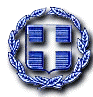 